Employment and value added in the environmental goods and services sector Overviewhe 7th EAP strengthening the market share of green technologies and enhancing the competitiveness of eco-industr. The Environmental Goods and Services Sector (EGSS has grown significantly faster than the rest of the EU's economy, both in employment and value added since 200 and was largely unaffected by the economic crisis. This part due to an increase in public spending on green infrastructure during the post-crisis years. Growth in the eco-industries has, however,stagnated since 2011, due to increasing global competition. The eco-industies will need to their global competitiveness to achieve the 7th EAP. This c be assisted through continuing ambitious renewable energy and green growth policy but also via more direct assistance.Setting the Scene 7th EAP  market share of green technologies in the Union and enhancing the competitiveness of the European eco-industry.  reduc the environmental impacts of the economy(EC, 2012) About the indicatorThe environmental goods and services sector (EGSS) is defined as that part of a country’s economy which is engaged in producing goods and services that are used in environmental protection activities and resource management domestically or abroad. EGSS is also called the ‘eco-industries’ or ‘environmental industry’. The income created by the EGSS is evaluated in terms of gross value added, which is the difference between output and intermediate consumption full time jobs.The data broken down by:industryenvironmental protection class (e.g. for wastewater management, waste management, protection of biodiversity and landscapes)resource management class (e.g. water management, energy resource management).The data are from country to country Not all country comprehensively cover all types of activities and all environmental domains. It should also be noted that at present some countries are using different classification/approach for calculating employment data.201 reporting of data on the EGSS will be mandatory and standardised (Eurostat, 2015).Policy targets and progressThere are no targets on the level of employment or output from the The latest data shows that from 2000 to 201, employment in the EGSS (based on estimated data for the EU as a whole) increased by some 4%. In 201, about 4. million people were employed in this sector (Eurostat, 2015).The increased awareness of the need to combat environmental pollution and preserve natural resources has led to an increase in the supply and demand of environmental goods and services, i.e. products to prevent, measure, control, limit, minimise or correct environmental damage and resource depletion.Figure 1 Trends in employment and value added in EGSS compared to average across the economy, EU
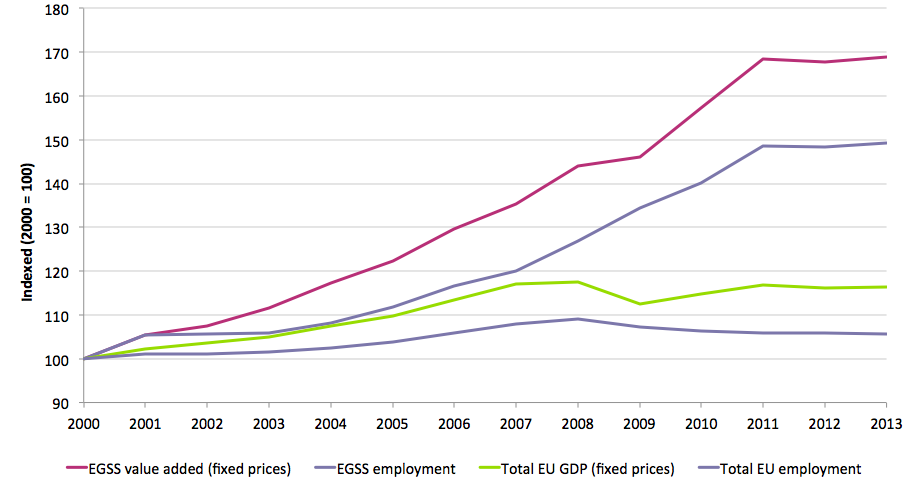 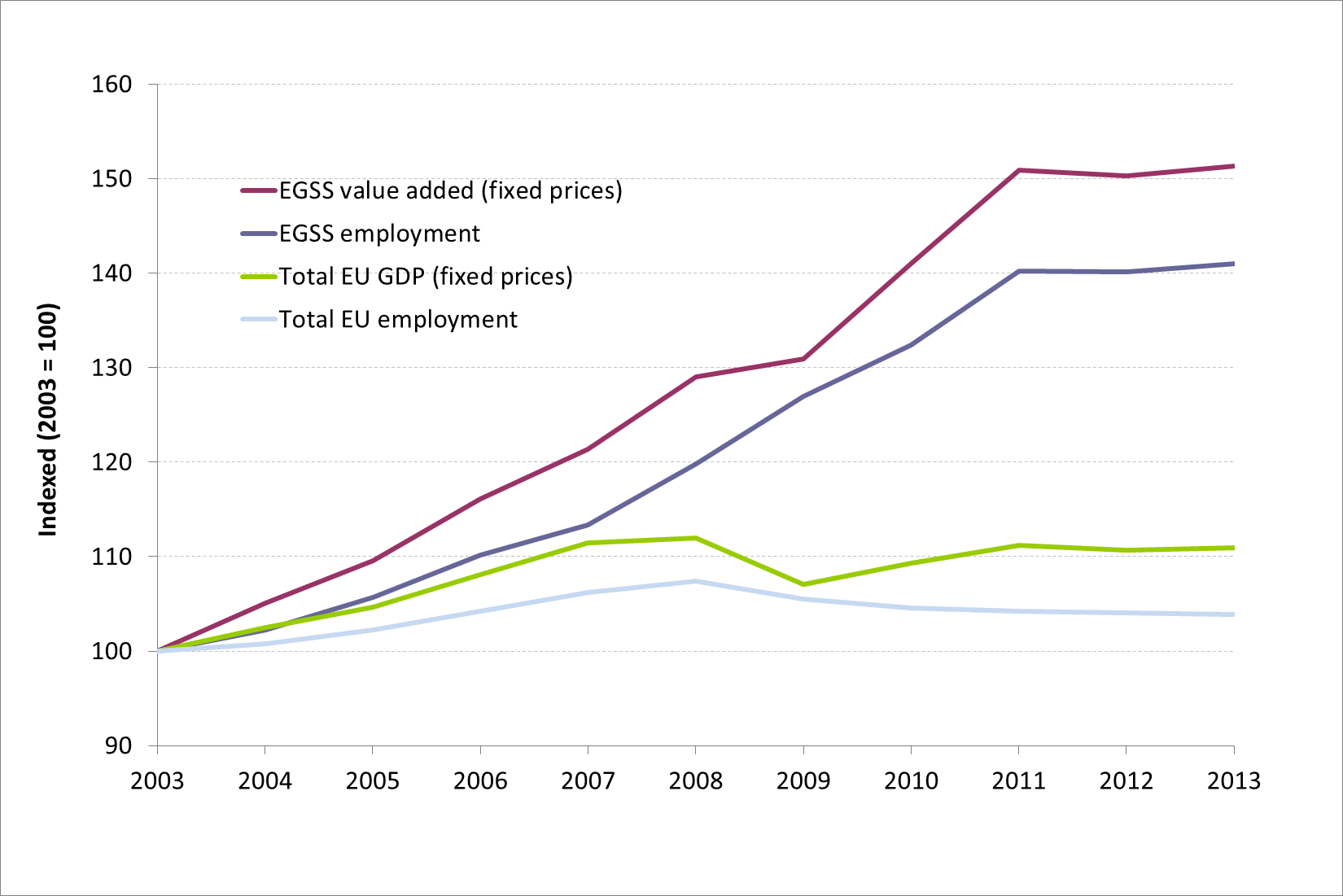 Datasources: Eurostat env_ac_egss1, env_ac_egss2, lfsi_emp_a, nama_10_gdpAs can be seen the EGSS has seen strong growth in employment and value added since 200, far higher than average growth rates across all economic sectors in the EU. This above average growth has led to an increase in the sector's contribution to GDP, growing from 1.5 % in 200 to 2.0 % in 201, and its contribution to total employment in the EU growing from 1.4 % to 2.0 % over the same period.  A point of key interest is that the eco-industries continued to grow even in the years immediately following the financial crisis. According to Görlach et al (2014) this was partially a result of the innovative nature of the industry and Europe's competitiveness on the global market, but also due to an increase in public spending on during the post-crisis years (see also under the Environmental Protection Expenditure Briefing).The EGSS can be divided between environmental protection activities - which include preventing, reducing and eliminating pollution and any other degradation of the environment - and resource management activities - which include management of energy resources renewable energy production and equipment and installations for heat and energy savings. Growth in both areas has been strong but has been particularly high in the resource management area; the value added of this sector grew from  billion Euro in 200 to  billion Euro in 2013 (). The renewable energy sector has been the key driver in this growth. Environmental protection activities still represent the major element of the EGSS, however, with a value added of 15 billion Euro in 2013.Figure 2 Employment in the EGSS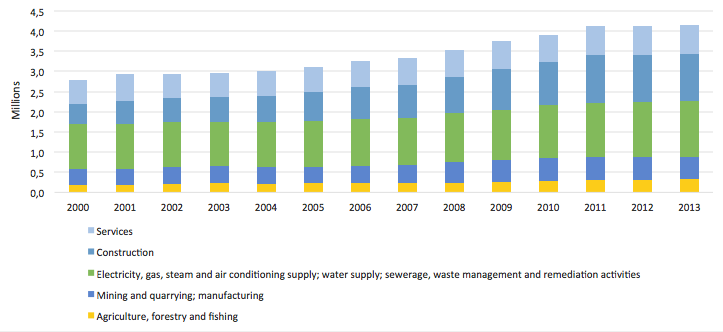 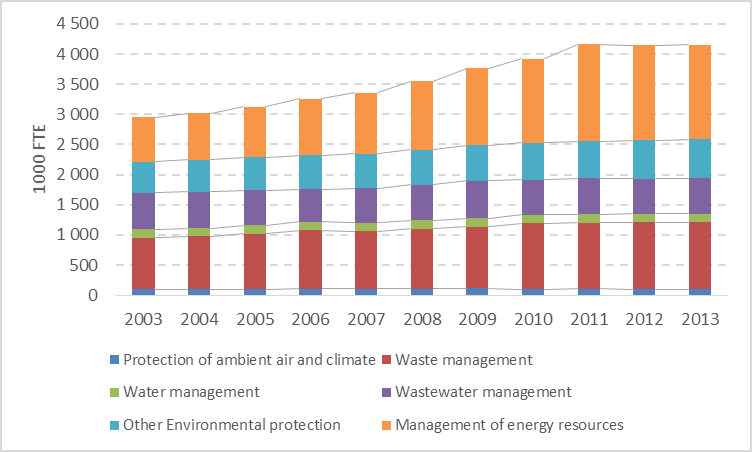 source: Eurostat (dataset: env_ac_egss)The increase in employment and value added of the EGSS sector is . However, it should be noted that a greener economy is not inclusive and socially sustainable by default, and the transition phase is likely to entail some challenges, particularly within certain sectors and for certain workers. Consequently, a comprehensive approach is needed that ensures that green jobs are also decent jobs that contribute to social inclusion (ILO, 2008).espite the successes of the sector, recent trends are not so positive, with growth in the sector having stagnated since 2011. This may be a result of increasing competition from other parts of the globe including the US and China (Görlach et al, 2014). A further driver has been a slump in domestic investments in renewable energy. In 201, EU investment in renewables reduced by % compared with the previous year as a result of uncertainty  the future of support mechanisms and lower investment capacity in some EU countries (UNEP, 201) (see the Share of Renewable Energy briefing).Outlook beyond 2020 . The policy focus on energy efficiency, the extension of the targets for renewable energy and the new targets for waste recycling under the Circular Economy Packagethat thegrowth in EGSS employment and output .hanges in the policy framework at Member State levelcan jeopardise this situation in those Member Statesas risk reducing demand for the EGSS. here is increasing global competition in parts of the EGSS, example in the manufacture of photovoltaic panels. If the EGSS is to grow the associated eco-industies in the EU will need to retain their global competitiveness. This c be assisted through ambitious EU and Member States renewable energy and green growth policy but also via more direct assistance.Footnotes and referencesEC, 2012. COM(2012)173: COMMUNICATION FROM THE COMMISSION TO THE EUROPEAN PARLIAMENT, THE COUNCIL, THE EUROPEAN ECONOMIC AND SOCIAL COMMITTEE AND THE COMMITTEE OF THE REGIONS Towards a job-rich recoveryEC, 2015. The Environmental Goods Agreement (EGA): Liberalising trade in environmental goods and services. European Commission Press Release, 8th September 2015. Brussels. http://trade.ec.europa.eu/doclib/press/index.cfm?id=1116  EU, 2013. Decision No 1386/2013/EU of the European Parliament and of the Council of 20 November 2013 on a General Union Environment Action Programme to 2020 Living well, within the limits of our planet. Annex A. Paragraph 43Eurostat, 2015. Environmental economy - employment and growth http://ec.europa.eu/eurostat/statistics-explained/index.php/Environmental_economy_-_employment_and_growthEurostat, 2015. A Practical Guide for the Compilation of Environmental Goods and Services (EGSS) Accounts. January 2015. Eurostat – Unit E2   http://ec.europa.eu/eurostat/documents/1798247/6191549/Practical-guide-towards-compiling-EGSS-statistics-March2015.pdf/f0f8c6c1-0ae9-4f53-9c94-afcc190cc5baGörlach et al, 2014. How crisis-resistant and competitive are Europe’s Eco-Industries. Ecologic Institute, Berlin. http://docplayer.net/9826167-How-crisis-resistant-and-competitive-are-europe-s-eco-industries.html ILO, 2008. Green Jobs: Towards Decent Work in a Sustainable, Low-Carbon World, UNEP/ILO/IOE/ITUC, September 2008.  http://www.unep.org/PDF/UNEPGreenjobs_report08.pdfUNEP, 201. Global trends in renewable energy investment 201, Frankfurt School of Finance and Management, UNEP Collaborating Centre and Bloomberg New Energy Finance, Frankfurt, IndicatorHistoric trend7th EAP selected objective Environmental acquis selected 2020 objectiveOutlook towards 2020Employment and value added in the ↑Promoting a larger market share of green technologies in the Union and enhancing the competitiveness of the European eco-industryFulfil Europe 2020 employment objectives via job growth brought about the transformation to a low carbon, resource efficient and sustainable economy’             YellowGrowth in the sector has stagnated since 2011. The prospects of growth returning are dependent on the sector competing with equivalent sectors in China and the US. This will require continued ambitious policy in the EU.Growth in the sector has stagnated since 2011. The prospects of growth returning are dependent on the sector competing with equivalent sectors in China and the US. This will require continued ambitious policy in the EU.Growth in the sector has stagnated since 2011. The prospects of growth returning are dependent on the sector competing with equivalent sectors in China and the US. This will require continued ambitious policy in the EU.Growth in the sector has stagnated since 2011. The prospects of growth returning are dependent on the sector competing with equivalent sectors in China and the US. This will require continued ambitious policy in the EU.Growth in the sector has stagnated since 2011. The prospects of growth returning are dependent on the sector competing with equivalent sectors in China and the US. This will require continued ambitious policy in the EU.